1.Сделать опорный конспект, записать пример УП в  рабочую тетрадь.2.Выпистаь в рабочую тетрадь опорные точки отверстий  с их координатами.2. Написать УП для обработки отверстий через цикл G81 для данного чертежа, таким же образом как продемонстрированно в презентации.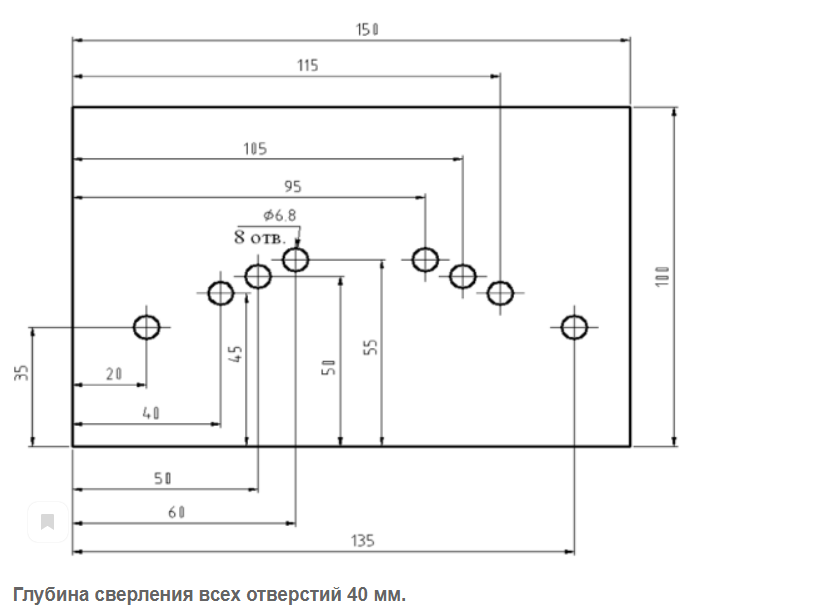 